The post you have applied for involves contact with children, young people or vulnerable adults. It is therefore exempt from the Rehabilitation of Offenders Act 1974.  Under the Police Act 1997, Protection of Children Act 1999, Criminal Justice and Court Services Act 2000 you are required to tell us about all convictions you have whether spent or unspent.  Please detail below. A criminal record will not necessarily be a bar to obtaining a position.I confirm that the information I have given on this form is correct and complete, and that misleading statements may be sufficient for cancelling any agreements made. I also understand  that details of any criminal convictions, cautions, reprimands and final warnings and any other information may have a bearing on my suitability for the post.  I understand too that a Standard/Enhanced Disclosure (delete as applicable) will be sought in the event of a successful application.  Signed………………………………………………… Date ………………………………………….Declaration of convictions form(Standard or Enhanced Disclosure)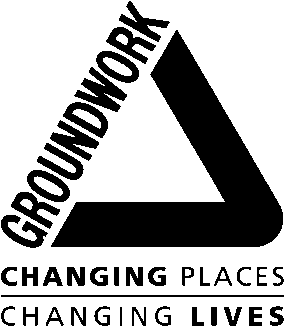 Date of convictionConviction detailsSpent or unspent